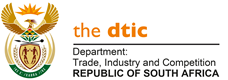 NATIONAL ASSEMBLYQUESTION FOR WRITTEN REPLYQUESTION NO. 3586DATE PUBLISHED: 14 OCTOBER 2022Inkosi B N Luthuli (IFP) to ask the Minister of Trade, Industry and Competition:What are the relevant details of the update on (a) gains and (b) challenges experienced by the One Stop Shop by InvestSA.Whether any successful businesses have come out of the programme and successfully employed more South Africans: if not, why not, if so what are the relevant details? W4393E   REPLYThe One-Stop Shop is part of Government’s services to improve the investment climate and make it easier to operate a business in South Africa. To this end the One-Stop Shop provides an investment facilitation service, at the National One-Stop and the three (3) Provincial in Gauteng, KwaZulu-Natal and Western Cape. This consists of support with respect to:  pre investment (information and advisory) services to investors set up (roll out and implementation) and post investment services. The role of the One-Stop Shop is to support new investments, expansions and retention of investment through assisting investors. Examples of the type of support rendered to foreign investors include support with:  addressing challenges at local government levelenvironment impact licenseswater usage licensesconstruction permitselectricity connectionsinformation to facilitate compliance with standardsport clearances andwork visas for managers and investorsInvestment cuts across the three (3) sphere of Government (National, Provincial and Local) and Government agencies and InvestSa thus work with these various entities. The One-Stop Shop provides an investment facilitation service throughout the investment life cycle journey in South Africa. The One-Stop Shop facilitates investment projects to be implemented and operationalised so that production plants and services can start, thereby creating new jobs and retaining jobs. Recent examples include facilitating visas and electricity connections for Ford’s $1 billion new production line at the Tshwane Special Economic Zone (SEZ); as well visas for P&G and technical engagements with the National Regulator for Compulsory Specifications (NRCS) for industrial products. The quarterly reports of the Department submitted to Parliament, provides additional information on the successes of InvestSA. -END-